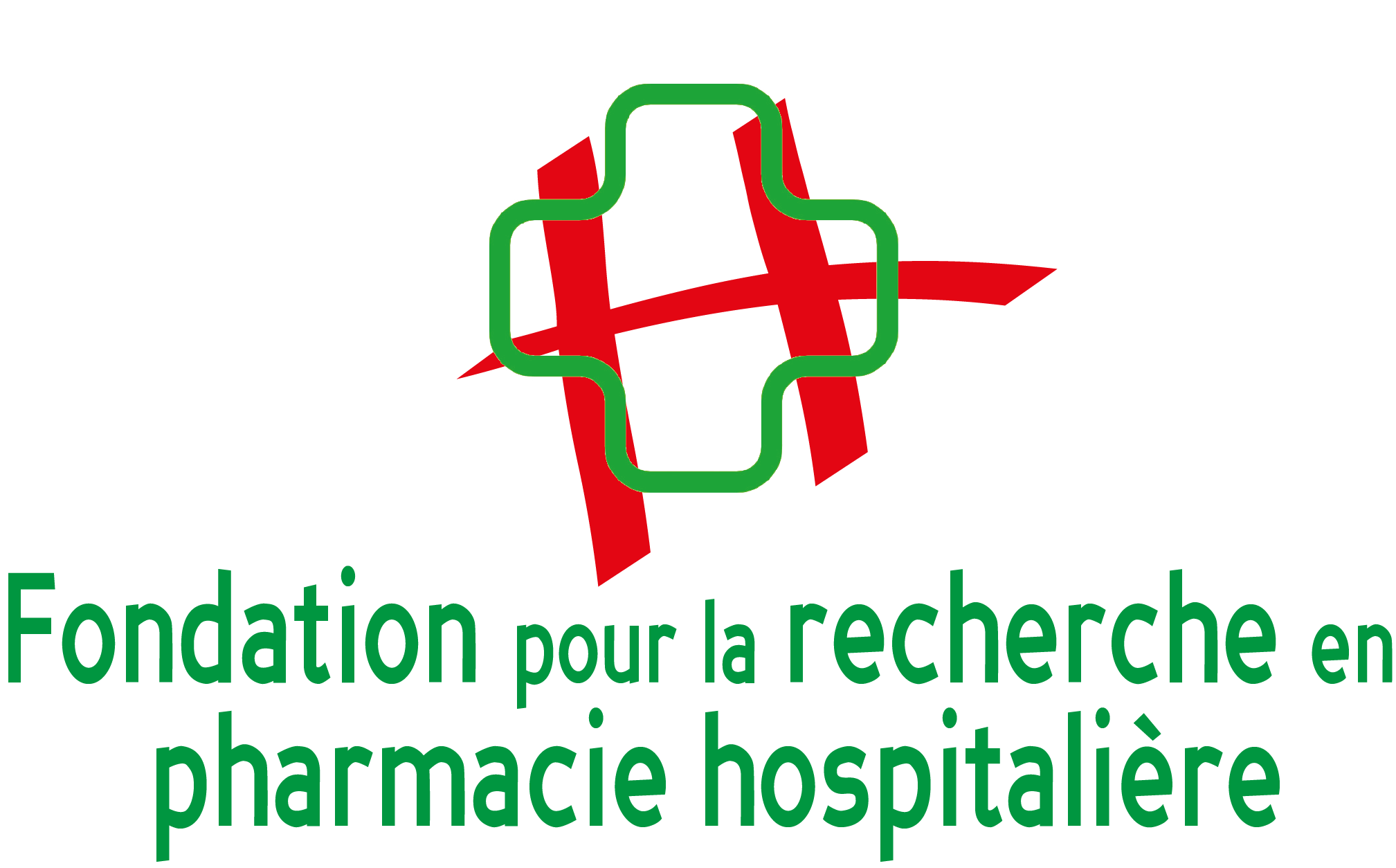 Numéro de dossierCadre réservé à la FRPHFondation abritée par la Fondation de FrancePRIX MICHAEL MAIER / FRPH 2022
« Recherche Fondamentale et Pharmacie Hospitalière »FICHE FINANCIERE & ADMINISTRATIVECoordonnées de la personne proposant le prixM. 	Mme 	Nom : 	     	Prénom : 	     Fonction :	     Institution :	     Téléphone :		Adresse courriel :	     M. 	Mme 	Nom : 	     	Prénom : 	     Fonction :	     Institution :	     Téléphone :	     	Adresse courriel :	     Personnalité nommée pour le prix  Institution :	     Service :	     Adresse :	     Code postal :	     	Ville :	     	Pays :	     Nom du représentant légal :	      		Prénom : 	     Téléphone :	     	Adresse courriel :	     Institution à qui le prix sera verséMontant du prix   5000 € TTCDate et signature